The Executive Office of Health and Human ServicesDepartment of Public HealthBureau of Health Professions Licensure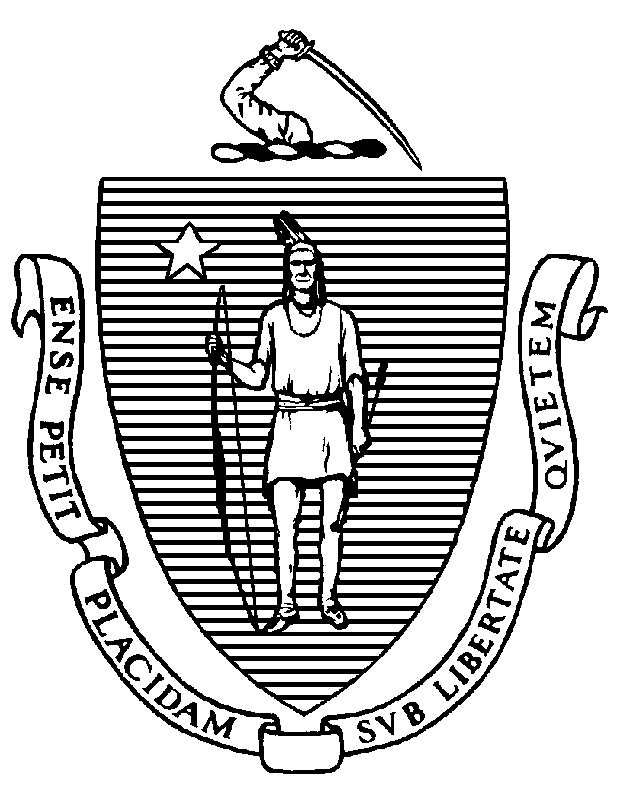 Circular Letter:  DCP 17-2-670TO: 		Massachusetts Controlled Substance RegistrantsFROM:	Eric Sheehan, J.D. 	Director, Bureau of Health Care Safety and QualityJames Lavery	Director, Bureau of Health Professions LicensureDATE:		February 06, 2017RE:	“Narcotic Drug” Definition Clarification As of October 15, 2016, new state law went into effect requiring a licensed prescriber to utilize the Massachusetts Prescription Awareness Tool (MassPAT) each time a prescription is issued for a Schedule II or III narcotic drug, as defined in Section 1 of Chapter 94c of the Massachusetts General Laws.To facilitate compliance with this mandate, the Department wishes to clarify the term “narcotic”. We understand that some prescribers may refer to these drugs as opioids.  The following is a list of all opioid Schedule II and III generic drug products that are narcotic drugs contained in Schedule II or III as of December, 2016.  Please note that the list below includes names of generic drug products only.  Prescribers must check the MassPAT system each time a generic drug product, brand name equivalent of a drug product, or derivative of a drug product in the list below is prescribed. Narcotic Drugs Contained in Schedule II or III (NOTE:  List contains generic-only)BuprenorphineCodeine (and its derivatives), including hydrocodoneFentanyl (and its derivatives)MeperidineMethadoneMorphine (and its derivatives) including hydromorphoneOpium (including DTO)OxycodoneQuestions or concerns regarding this information should be directed to: MAPMP.DPH@State.MA.US 